ЦИПКР и Отдел ЦК КПРФ по проведению избирательных кампаний традиционно проанализировали ход законотворческой конкуренции фракций Госдумы по итогам 2018 года.Думская деятельность, ее эффективность и результаты – это важный фактор, который предопределяет программно-политическую полемику в ходе федеральных и региональных выборных кампаний.Новации в правилах законотворчества, которыми характерна прошедшая сессия, прежде всего, ужесточение внутрифракционных фильтров при внесении депутатами своих законопроектов, отразились на статистике законодательной деятельности.В течение 2018 года депутаты Государственной Думы Федерального Собрания Российской Федерации выступали субъектами законодательной инициативы 7348 раз (под одним законопроектом может подписываться несколько депутатов – автором данной законодательной инициативы).68,8% законодательных инициатив от депутатов фракции «Единая Россия» находятся на рассмотрении в Государственной Думе, 5,9% из них отклонены и 25,3% подписаны президентом как законы.У фракции КПРФ 48,5% находятся на рассмотрении, 49,5% отклонены, а 1,9% подписаны Президентом РФ.Таблица 1Информация о прохождении законопроектов и законов, внесенных в 2018 году депутатами, входящими во фракции в Государственной Думе(данные на 24 декабря 2018г.)У фракции ЛДПР 72,7% находится на рассмотрении и 14,5% отклонены и 12,7% подписаны. У «Справедливой России» 77,2% - на рассмотрении, 16,6% - отклонены и 6,2% -подписаны президентом.Депутаты фракции «Единая Россия» инициировали 71,9% от общей численности внесенных законопроектов, авторами которых были парламентарии, фракция КПРФ – 13,2%, ЛДПР – 5,8%, Справедливая Россия – 9,1%.График 1.Доля инициированных фракциями законодательных инициатив в общем думском законотворческом «портфеле» за 2018 год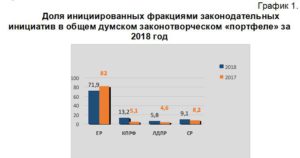 Как видно, больше всего инициатив у депутатов партии большинства. Далее – у депутатов фракции КПРФ (13,2%). На третьем месте по инициативности депутаты от «Справедливая Россия» (9,1%). Депутаты фракции ЛДПР – на четвертом (5,8%).Эффективность законотворчества думских фракций представлена на гр.2.График 2Эффективность законотворчества фракций: доля подписанных президентом законодательных инициатив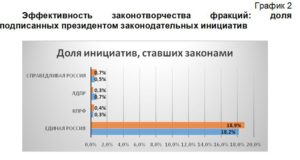 Как видно, из всего портфеля законодательных инициатив у фракции «Единая Россия» дошло до подписания президентом 1338 инициатива или 18,2%.Далее идет ЛДПР – у нее от всего объема законодательных инициатив подписано президентом 0,7 процентов. На третьем месте «Справедливая Россия» – 0,5% процента, на четвертом – КПРФ - 0,3 процента.Если анализировать количество законодательных инициатив (табл.2), приходящихся на одного депутата фракции (коэффициент законотворческой активности), то межфракционную конкуренцию выигрывает фракция «Справедливой России» (28,95 инициатива на депутата). На втором месте по законодательной активности членов своей фракции идут представители КПРФ (22,55). На третьем месте – «Единая Россия» - (15,41). На четвертом месте – ЛДПР (10,89).Таблица 2Рейтинг фракционной законодательной активности (количество законодательных инициатив на одного депутата фракции)В табл.3 представлена персональная законотворческая активность депутатов фракции КПРФ по итогам 2018 года.Таблица 3.Информация о законодательных инициативах, внесенных в 2018 году депутатами седьмого созыва фракции КПРФ
в Государственной Думе (данные на 24 декабря 2018г.)Данные с учетом вновь прибывших/убывших в течении 2018 года.Рейтинг законодательной активности депутатов фракции КПРФ представлен в табл.4.Таблица 4.Рейтинг законодательной активности депутатов фракции КПРФРейтинг законодательной активности наиболее активных депутатов фракций Единая Россия, Справедливая Россия и ЛДПР представлен в табл. 5.Таблица 5Рейтинг законодательной активности наиболее активных депутатов фракций Единая Россия, Справедливая Россия и ЛДПРУ ЕР лидером по законотворческим инициативам – А.А. Гетта (131) инициатива. У СР – С.М. Миронов (61). У ЛДПР – Я.Е. Нилов (45).Чаще других во фракции КПРФ вносили законопроекты депутаты: Т.В. Плетнева – автор и соавтор 33 законопроектов, Н.В. Коломейцев – 32, И.И. Мельников - 32, Г.А. Зюганов – 31, Ю.П. Синельщиков – 31, О.Н. Смолин – 29, В.С. Шурчанов – 28, М.В. Щапов – 28, В.А. Ганзя – 27, В.И. Кашин – 27.В целом, анализируя законотворческую активность и конкуренцию различных фракций отметим следующие тенденции:Самый толстый портфель законодательных инициатив у «Единой России». Далее идут фракции КПРФ, «Справедливой России» и ЛДПР.По «валу» законодательных инициатив в расчете на одного депутата лидирует «Справедливая Россия» (28,95 законодательные инициативы на депутата). Далее идут фракции КПРФ, «Единой России», и замыкает рейтинг – фракция ЛДПР.А вот по доле подписанных президентом законодательных инициатив, т.е. законопроектов, ставших законами, впереди с большим отрывом идет партия большинства – «Единая Россия». На втором месте –ЛДПР, на третьем – «Справедливая Россия». И замыкает рейтинг «поддержки президентом» законодательных инициатив самая оппозиционная фракция – КПРФ.Выпуск подготовила: к. полит. наук Шабарова Е.Б.При участии: Е.В. Козина, зам. зав. Отделом информационных технологий ЦК КПРФОтв. за выпуск: д. полит. наук Обухов С.П., Член Президиума, Секретарь ЦК КПРФФракцияИнициировано (количество авторов законодательных инициатив)В том числе…В том числе…В том числе…На рассмотренииОтозвано, возвращено, снято, отклоненоПодписано Президентом РФ1. ЕР5287363931013382. СР666514111413. КПРФ970471480194. ЛДПР4253096254ФракцияИнициировано (количество авторов законодательных инициатив)Инициировано (количество авторов законодательных инициатив)Количество депутатов фракцииКоличество депутатов фракцииКоэффициент законотворческой активности (количество инициатив на одного депутата)Коэффициент законотворческой активности (количество инициатив на одного депутата)2017201820172018201720181. ЕР4904528734334314,2915,412. СР490666232321,328,953. КПРФ30697042437,2822,554. ЛДПР27742539397,110,89Всего59777348447448В среднем по Думе13,37В среднем по Думе16,40ДепутатИнициировано (количество авторов законодательных инициатив)В том числе…В том числе…В том числе…ДепутатИнициировано (количество авторов законодательных инициатив)На рассмотренииОтозвано, возвращено, снято, отклоненоПодписано Президентом РФАвдеев Михаил Юрьевич3300Агаев Ваха Абуевич155100Алимова Ольга Николаевна5500Алферов Жорес Иванович177100Арефьев Николай Васильевич2612140Афонин Юрий Вячеславович2411130Бифов Анатолий Жамалович177100Блоцкий Владимир Николаевич198101Бортко Владимир Владимирович2413101Гаврилов Сергей Анатольевич229121Ганзя Вера Анатольевна2713131Дорохин Павел Сергеевич2411130Езерский Николай Николаевич177100Зюганов Геннадий Андреевич3118112Иванов Николай Николаевич2310130Казанков Сергей Иванович2411121Калашников Леонид Иванович2110101Кашин Владимир Иванович2713131Коломейцев Николай Васильевич3218131Корниенко Алексей Викторович2110110Кравец Александр Алексеевич2111100Курбанов Ризван Даниялович2411130Куринный Алексей Владимирович2614111Лебедев Олег Александрович199100Мельников Иван Иванович3220102Некрасов Александр Николаевич11380Новиков Дмитрий Георгиевич229130Осадчий Николай Иванович209110Пантелеев Сергей Михайлович229130Парфенов Денис Андреевич2010100Плетнева Тамара Васильевна3319140Поздняков Владимир Георгиевич238141Пономарёв Алексей Алексеевич218130Рашкин Валерий Федорович2514110Русских Алексей Юрьевич132110Савицкая Светлана Евгеньевна16880Синельщиков Юрий Петрович3119102Смолин Олег Николаевич2915122Тайсаев Казбек Куцукович2411130Харитонов Николай Михайлович198110Шаргунов Сергей Александрович2513120Шурчанов Валентин Сергеевич2815130Щапов Михаил Викторович2816111Ющенко Александр Андреевич199100ДепутатИнициировано законопроектовДепутатИнициировано законопроектовПлетнева Тамара Васильевна33Коломейцев Николай Васильевич32Мельников Иван Иванович32Зюганов Геннадий Андреевич31Синельщиков Юрий Петрович31Смолин Олег Николаевич29Шурчанов Валентин Сергеевич28Щапов Михаил Викторович28Ганзя Вера Анатольевна27Кашин Владимир Иванович27Арефьев Николай Васильевич26Куринный Алексей Владимирович26Рашкин Валерий Федорович25Шаргунов Сергей Александрович25Афонин Юрий Вячеславович24Бортко Владимир Владимирович24Дорохин Павел Сергеевич24Казанков Сергей Иванович24Курбанов Ризван Даниялович24Тайсаев Казбек Куцукович24Иванов Николай Николаевич23Поздняков Владимир Георгиевич23Гаврилов Сергей Анатольевич22Новиков Дмитрий Георгиевич22Пантелеев Сергей Михайлович22Калашников Леонид Иванович21Корниенко Алексей Викторович21Кравец Александр Алексеевич21Пономарёв Алексей Алексеевич21Осадчий Николай Иванович20Парфенов Денис Андреевич20Блоцкий Владимир Николаевич19Лебедев Олег Александрович19Харитонов Николай Михайлович19Ющенко Александр Андреевич19Алферов Жорес Иванович17Бифов Анатолий Жамалович17Езерский Николай Николаевич17Савицкая Светлана Евгеньевна16Агаев Ваха Абуевич15Русских Алексей Юрьевич13Некрасов Александр Николаевич11Алимова Ольга Николаевна5Авдеев Михаил Юрьевич3ДепутатИнициировано законопроектовВ том числе…В том числе…В том числе…ДепутатИнициировано законопроектовНа рассмотренииОтозвано, возвращено, снято, отклоненоПодписано Президентом РФЕДИНАЯ РОССИЯГетта Антон Александрович13196530Говорин Николай Васильевич8160318Кобилев Алексей Геннадиевич8059516Гусева Ирина Михайловна7250418Пимашков Петр Иванович6043413СПРАВЕДЛИВАЯ РОССИЯМиронов Сергей Михайлович615092Николаев Олег Алексеевич6045105Емельянов Михаил Васильевич5640106Нилов Олег Анатольевич484071Омаров Гаджимурад Заирбекович432986ЛДПРНилов Ярослав Евгеньевич453951Сысоев Владимир Викторович252122Жириновский Владимир Вольфович231652Пайкин Борис Романович232111Строкова Елена Викторовна221462